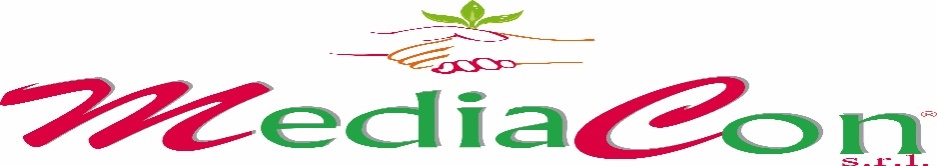 ORGANISMO DI MEDIAZIONE – ISCRIZIONE MINISTERO DELLA GIUSTIZIA N. 707ENTE DI FORMAZIONE – ISCRIZIONE MINISTERO DELLA GIUSTIZIA N. 422Via Duca D’Aosta 15 – 73042 CASARANO (LE) Telefono +39.0833.591714 – Fax +39.0833.504780e-mail:formazione@mediacon.org sito web: www.mediacon.org P.IVA04397650757MODELLO ISCRIZIONESEMINARIO NEGOZIAZIONE ASSISTITA / 4 ORE(SI PREGA DI SCRIVERE IN STAMPATELLO)__l__ sottoscritt ________________________________________________________________________________Cognome e nomeCodice Fiscale:___________________________________Partita IVA:       __________________________________CHIEDEL’iscrizione al corso di aggiornamento biennale per mediatori e avvocati mediatori di diritto (4 ore)(INDICARE DATE E CITTA’ DEL CORSO SCELTO):_______________________________________________________________________________________________________In base alle norme sullo snellimento dell’attività amministrativa e consapevole delle responsabilità cui va incontro in caso di dichiarazione non corrispondente al vero, dichiara di:- Essere nato/a a: 						,Prov: ________ , il __________________________- Essere cittadino/a  italiano   altro (indicare lo Stato) __________________________________________________- Essere residente a_____________________________________ (Provincia		) CAP __________________- in Via/Piazza										 n. ______________- Telefono______________________Cellulare	_______________e-mail ____________________________di essere iscritto al seguente Albo/Ordine professionale	al N°                           ;di essere idoneo alla partecipazione al corso.- Dati per la fatturazione (se diversi dai dati sopra indicati):Cognome Nome/Ragione socialeVia	n.	CAP		Città	(Prov.             ) Codice Fiscale:			Partita IVA:			Dichiara inoltre di essere stato informato che la quota d’iscrizione per il corso è pari a Euro 50/00 esente IVA art.10 p.20 in quanto erogato direttamente da Ente di Formazione Accreditato presso il Ministero della Giustizia.La quota di iscrizione dovrà essere versata all’atto dell’iscrizione, trasmettendo copia del relativo bonifico unitamente alla presente scheda all’indirizzo e-mail dell’Ente di Formazione Mediacon:formazione@mediacon.org oppure via fax al numero 0833.504780.La quota d’iscrizione è rimborsabile solo se il corso non viene attivato per il mancato numero minimo di iscritti.L’avvio del corso potrà essere prorogato salvo preavviso da parte di MEDIACON.Coordinate per il versamento:IBAN IT37M0526279520CC0021193780Intestato a: MEDIACON SRLPresso: BANCA POPOLARE PUGLIESE – Filiale di Casarano (LE)Il/la sottoscritto/a presta il proprio consenso per ricevere informazioni e comunicazioni inerenti le attività di MEDIACON(legge 196/03 “Codice in materia di trattamento dei dati personali” – art. 13).Rilascio il consenso      			Nego il consensoData____/_____/____      Firma ______________________________________